Právnická fakulta Univerzity Palackého v Olomouci vyhlašuje výběrové řízení na stipendium na účast na letní škole pořádané pod záštitou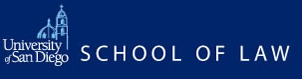 University of San Diego 2017 Summer Study AbroadStudentům PF UP v Olomouci je tímto institutem nabídnuta možnost získat zvýhodněnou cenu zápisného na pobyt na jedné z letních škol, které jsou pořádány ve vybraných evropských destinacích. Úspěšným kandidátům poskytne PF UP stipendium pokrývající část nákladů na pobyt na letní škole maximálně ve výši 25 000 Kč. Školné a další náklady:Studium na letní škole je zpoplatněno částkou 650 USD za 1 kredit (viz tabulky níže). Poplatek za školné nepokrývá další náklady spojené s pobytem (ubytování, stravu, dopravu atd.). Vzhledem k tomu, že celkové náklady spojené s účastí na letní škole jsou poměrně vysoké, student musí počítat s dofinancováním pobytu.Místa, témata a termíny:PARIS:		June 6 – July 1, 2017LONDON:	July 3 – July 29, 2017V rámci jedné destinace je možné absolovat jak jeden, tak oba nabízené kurzy.Přihlášky, termíny:Deadline podání přihlášky je pondělí 16. ledna 2017. Přihlášku můžete podat osobně na ZO PFUP nebo e-mailem na: radana.kuncova@upol.cz. Přihlášku tvoří životopis a motivační dopis v anglickém jazyce (max. rozsah 1x A4), kde zkonkretizujete důvod výběru jedné konkrétní destinace. Na základě kvality motivačích dopisů budou vybraní uchazeči pozváni k ústnímu pohovoru. Ústní kolo proběhne ve druhé polovině lednaDalší informace o letní škole San Diego naleznete zde: http://www.sandiego.edu/law/study-abroad/summer/CreditsCourseDays/TimesCourse price3International Internet and Intellectual Property LawMonday – Friday9:00 am – 11:15 am1950 USD2Comparative LawMonday – Friday11:30 am – 1:10 pm1300 USDCreditsCourseCourse price3Global Antritrust: Principles and Selected ApplicationsMonday – Friday9:00 am – 11:15 am1950 USD2International Commercial NegotiationsMonday – Friday11:30 am – 1:00 pm1300 USD